Le masque 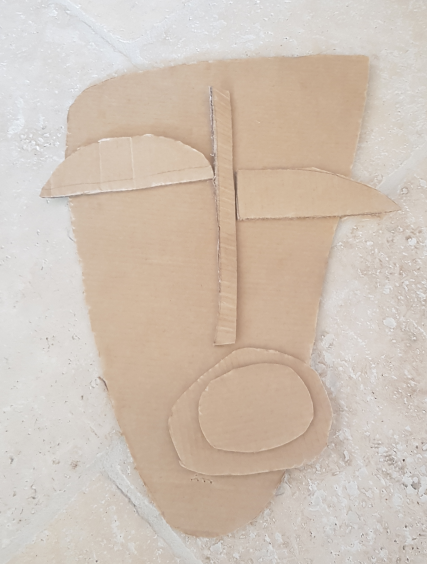 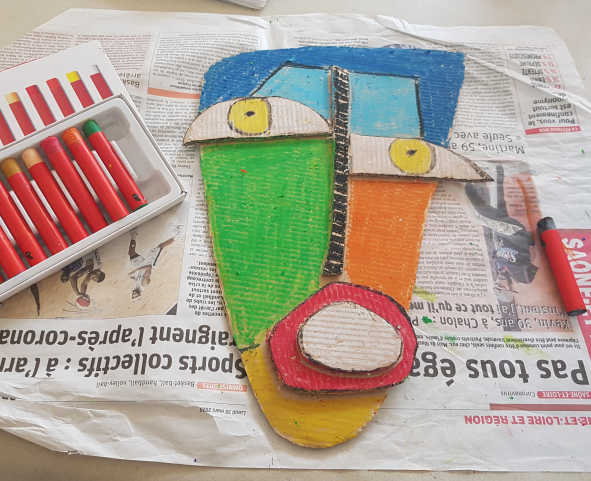 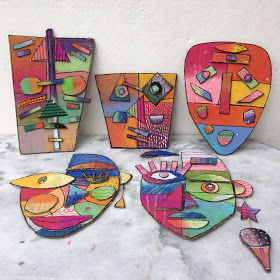 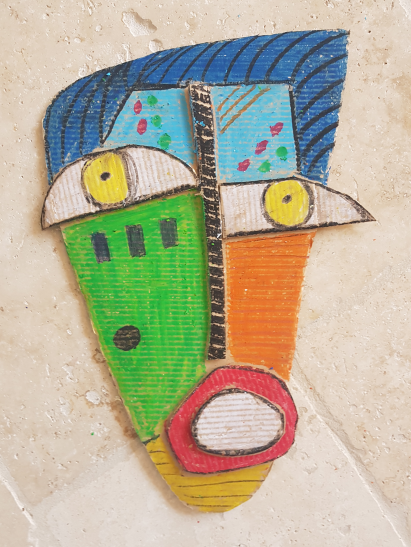 